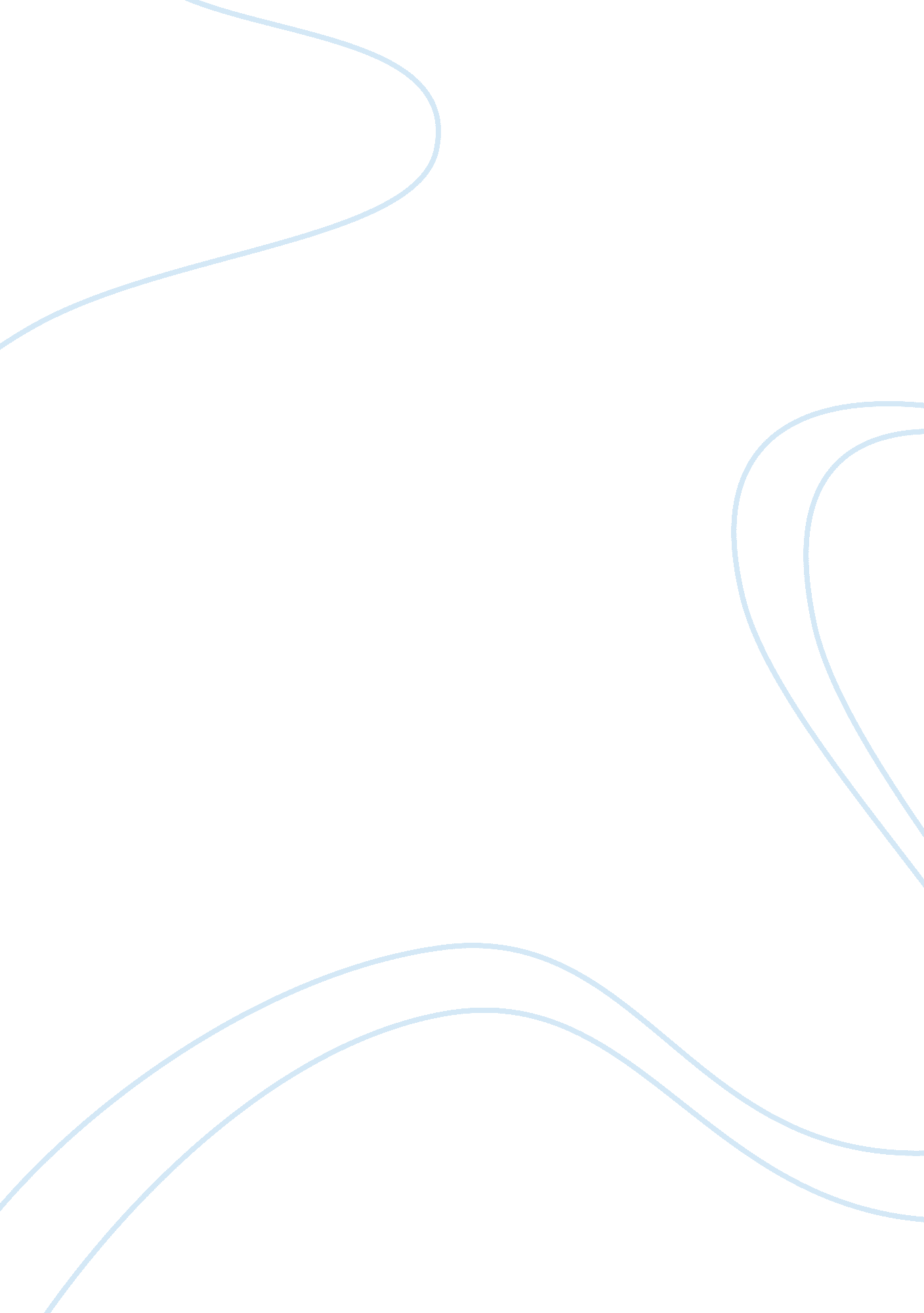 Emergency management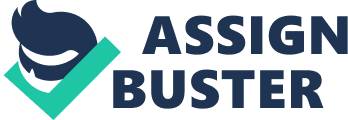 Emergency Management The purpose of our local, and federal governing agencies is to prevent the humans from sufferings and also to protect their life and health. The prime responsibility of the government is to be prepared for disasters and to be in particular about the post disaster response. To avoid or reduce the duplication of their efforts and also to make their plan more realistic, government organisations can communicate and coordinate with other non governmental organisations also. Other than this, the emergency response teams must be kept well trained round the clock. Consistent testing and maintenance of warning systems will help a lot to minimize physical damages and loss of life too. (Emergency Management) 
Emergency services are organizations which work to ensure the safety of the public, by addressing emergency situations. So it must act to its best in providing information about upcoming events to the public. For this, emergency services must adhere to thoughtful risk communication strategy. It should drive out the fear of public upon certain serious crisis. As well as, make the public believe that the risk existing is low, so that the public could stay with ease. Another important thing is that the emergency services should be in a position to provide accurate as well as quick information. To put it in a nut shell, it should not simply alert and alarm people but educate and inform them about the issue. It should make the public understand, no matter how complex the issue may be. (Emergency Management) 
The support and cooperation of the public could be well attained only through making them understand the intensity of the situation. If the public is threatened or misguided, then they may not response properly during the crisis. Once gained the hope of the public, we need to do rehearsal of emergency cases. For this the help of emergency response team could be sought. (Lindel, Pratter and Perry) 
While working within the NIMS, at times necessity may occur such that we need to bring in outside organisations for help. The National Incident Management Systems (NIMS) provides consistent mechanism to effectively prepare for emergency incidents. It can contact other organisations or associations such as public health agencies or EMS organisations in regard with the availability of their training. NIMS integrate the MRC unit and the community’s existing public health and medical service infrastructure. Thus it strengthens the integral component of the emergency response system. (Lindel, Pratter and Perry) 
Evaluation of risk communication program in a community is obviously important. The public must be made aware of the crisis situation. For that proper and efficient communication is required. Lack of efficient communication will create information vacuum which will automatically make room for rumour and speculation. A stop must be made for all such rumour. Only then the public will have hope upon the government. Also the public could be able to prepare themselves before the occurrence of any catastrophe. Thus it becomes necessary to conduct community’s risk communication program. (Disasterguard) 

Works Cited 
Emergency & Disaster Management. Emergency and Disaster Management Inc. 2005. Web. 26 Sep. 2009. 
Emergency Preparedness, Food Storage and Survival Emergency supplies. TheDisasterGroup. com 2009. Web. 26 Sep. 2009. 
Lindell, M., Prater, C., and Perry, R. Introduction to Emergency Management. Hoboken, NJ: John Wiley & Sons, 2007. Print 